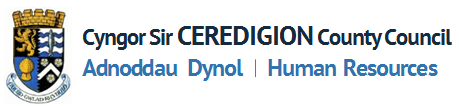 Beth ddylid ei gynnwys yn y rhaglen gynefino?Pan fydd gweithiwr newydd yn ymuno â’ch tîm, defnyddiwch y rhestr wirio isod i’ch helpu bob cam o’r ffordd, gan gynnwys: Cyn dechrauDiwrnod cyntafDiwedd yr wythnos gyntaf Cyn dechrau:Diwrnod Cyntaf:Diwedd yr wythnos gyntaf:Y Camau Gweithredu wedi’u CwblhauLlofnod y gweithiwr: _______         ______ Dyddiad             ____Llofnod y rheolwr : ___________________ Dyddiad_________Dylech feithrin cyswllt â’ch cynrychiolydd Adnoddau Dynol er mwyn sicrhau fod yr unigolyn dan sylw wedi cael llythyr yn cynnig y swydd, a chontract.Anfonwch lythyr yn cadarnhau’r trefniadau ar gyfer y diwrnod cyntafAnfonwch lythyr yn cadarnhau’r trefniadau ar gyfer y diwrnod cyntafSicrhewch fod pob aelod o’r tîm yn gwybod pryd fydd y gweithiwr newydd yn dechrau yn y swydd, a pha ran y byddant yn ei chwarae yn y drefn gynefino.Rhowch gyfle i’r gweithiwr newydd gwrdd â’r tîm cyn y diwrnod cyntaf, os oes angen.Cysylltwch â’r tîm TG i drefnu cerdyn adnabod, manylion mewngofnodi a chyfrinairCadarnhewch a oes angen gwneud asesiad risg cyn i’r gweithiwr newydd ddechrau yn ei swyddEwch i gwrdd â’r gweithiwr newydd wrth fynedfa’r adeiladCroesawu i’r Ysgol a chyflwyno i gydweithwyr Trafodwch y dyletswyddau a’r cyfrifoldebau, a’r oriau gwaith (rhannwch ddisgrifiad y swydd a manyleb y person). Esboniwch yn fras pa waith sydd i’w wneud yn y pedair wythnos gyntaf, a rhannwch unrhyw ddeunydd darllen ychwanegol.Trafodwch y dyletswyddau a’r cyfrifoldebau, a’r oriau gwaith (rhannwch ddisgrifiad y swydd a manyleb y person). Esboniwch yn fras pa waith sydd i’w wneud yn y pedair wythnos gyntaf, a rhannwch unrhyw ddeunydd darllen ychwanegol.Esboniwch yr oriau gwaith:• Llawn Amser / Rhan amser • Amserau cychwyn a gorffen, amserau cinio Esboniwch yr oriau gwaith:• Llawn Amser / Rhan amser • Amserau cychwyn a gorffen, amserau cinio Trafodwch y disgwyliadau o ran cyfrinacheddProsesau o ran damweiniau a digwyddiadauEwch â’r gweithiwr o amgylch y lle gwaith, i ddangos ble mae’r larymau, yr allanfeydd tân a’r mannau ymgynnull, toiledau a’r man gwneud te a choffi, ac esboniwch y protocolau sydd ar waith yn y swyddfa Ewch â’r gweithiwr o amgylch y lle gwaith, i ddangos ble mae’r larymau, yr allanfeydd tân a’r mannau ymgynnull, toiledau a’r man gwneud te a choffi, ac esboniwch y protocolau sydd ar waith yn y swyddfa Penodwch fentorHolwch Adnoddau Dynol i gadarnhau eu bod wedi cael y gwaith papur angenrheidiol, er enghraifft manylion banc, P45 ac yn y blaen (gan gyfeirio at y llythyr yn cynnig y swydd)Holwch Adnoddau Dynol i gadarnhau eu bod wedi cael y gwaith papur angenrheidiol, er enghraifft manylion banc, P45 ac yn y blaen (gan gyfeirio at y llythyr yn cynnig y swydd)Trafodwch y disgwyliadau o ran ymddygiad yn gyffredinolCyflwyniad i Hunanwasanaeth CERi – esboniwch y trefniadau o hawlio costau teithio ayybRhowch fanylion am y gweithdrefnau absenoldeb gan gyfeirio at system Hunan-wasanaeth CeriLle bo’n briodol, rhowch hyfforddiant ar ddefnyddio’r llun-gopiwrEsboniwch sut i gael offer swyddfaTrefnu hyfforddiant yn benodol i’r swydd, er enghraifft, systemau TG, amddiffyn plant, trin a thrafod â llaw ac yn y blaen, a thrafodwch yr amcanionGwybodaeth am Iechyd a Diogelwch, gan gynnwys cymorth cyntaf, adrodd ynghylch damweiniau, rheolau diogelwch, camau ataliol ac amddiffynnolTrosolwg o Bolisiau AllweddolTrefnwch gyfarfod i fwrw golwg yn ôl dros yr wythnos gyntaf yn y swydd. Trafodwch unrhyw faterion y dymunwch chi neu’r gweithiwr eu trafod